«Дело, которому я хочу посвятить жизнь».					         «Пусть жизнь твоя не на виду,					       Какое счастье жить и знать, 					          Что не на ветер дни твои идут,  Что в жизни цель тебе ясна, Что не напрасно бьёт дождями лето,  Зимою вьюги обжигают лоб,  Что есть в большой работе  Твоя работа, рук твоих тепло».С. Щипачёв.     Не перестаёшь удивляться сотворённому природой чуду – человеческой руке! Ими построены прекрасные города, проложены через леса и горы великие дороги, созданы умные машины и механизмы, рождены шедевры живописи и ваяния…     Каждый человек должен избрать профессию, ту жизненную работу, которая наиболее соответствует его природным способностям и наклонностям. Только тогда профессия ему по душе, когда у человека есть интерес к тому делу, которое он делает, когда он влюблён, что называется, в свою работу – тогда только может он черпать радость в своём труде.    На свете очень много профессий, и каждая профессия требует внимательности, дисциплинированности, и у каждой профессии свои трудности. Профессия кондитера – это моя мечта, моя судьба.   Профессия кондитера – это безграничный простор для творчества. Квалифицированный кондитер как скульптор или художник создает свои шедевры из всевозможных материалов. И результат творчества зависит от знания этих материалов, от умения их сочетать, от его фантазии.   Профессия кондитера - это безусловно тяжелый труд. Кондитер должен быть сильным и умелым, ведь не каждый запомнит множество рецептов изделий, простоит целый день у печи, для этого нужна любовь к своему делу. Если человеку не нравится своя работа, он будет делать всё, как гласит русская народная поговорка «спустя рукава».   Тем не менее я хочу стать кондитером. Что же меня влечёт? Быть рядом с людьми, люблю готовить и выпекать различные изделия, оформлять торты и пирожные. А какую радость доставляют сладкие изделия малышам, ведь они их так любят. Мне будет доставлять огромное удовольствие, если кондитерские изделия, приготовленные мною, будут покупать люди. Для этого я буду стараться, чтобы они были ещё вкуснее и красивее. Это моя цель.   Если человек поставил цель, он должен достичь этой цели. Иначе грош цена такому человеку! А, разве человек, который ни во что не верит, ничего не хочет достичь, может стать кем - нибудь? Конечно, нет. Так вот, надо почувствовать, что ты нужен, нужен как человек, как кондитер. На сегодняшний день профессия кондитер пользуется популярностью и считается довольно востребованной, тем строже требования к знаниям и умениям.  «Кондитером не рождаются, кондитером становятся». И мы, молодёжь, должны стать достойной сменой старших.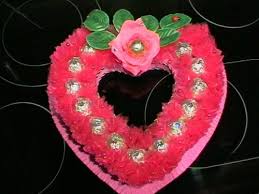 